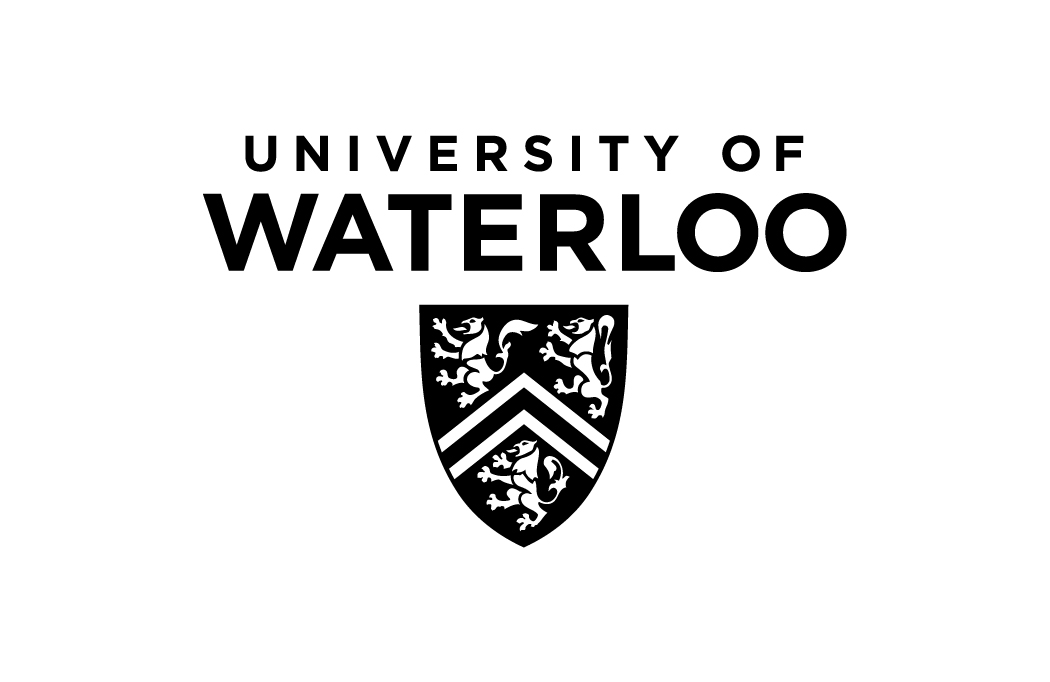 REPORT FOR AUGMENTED ACADEMIC PROGRAM REVIEWCyclical Year CycleTABLE OF CONTENTSSELF-STUDY SUMMARY	51.	BACKGROUND	51.1	Program History (1 page max)	51.2	Program Goals (1 page max)	51.3	Programs Included in the Self-Study	51.4	Assessment of Program	51.5	Quality Enhancement in the Review Period	61.6	Self-Study Process	62.	HUMAN RESOURCES	62.1	Program Administrative Structure	62.2	Faculty Members	62.2.1	Distribution of Faculty Complement	62.2.2	Faculty Accomplishments and Recognitions	82.3	Staff Members	83.	RESEARCH	83.1	Research Output	83.2	External Research Funding	93.3	Graduate Supervision	93.4	Financial Support for Graduate Students	104.	CONTRIBUTION OF PHYSICAL RESOURCES TO PROGRAM QUALITY	104.1	Library	104.1.1	Library Report	104.1.2	Reflection on Library Resources	104.2	Teaching Space	104.3	Research Space	104.4	Office Space	114.5	Social Space	115.	TEACHING	115.1	Undergraduate Learning Outcomes	115.2	Graduate Learning Outcomes	125.3	Teaching Assignments	135.4	Undergraduate Teaching	135.4.1	Undergraduate Courses Offered	135.4.2	Evaluation of Undergraduate Teaching Quality	145.5	Graduate Teaching	145.5.1	Graduate Courses Offered	145.5.2	Evaluation of Graduate Teaching Quality	155.5.3	Evaluation of Graduate Student Supervision	155.6	Co-operative Education and Experiential Learning	155.6.1	Co-operative and Experiential Education Report	155.6.2	Reflection on Co-operative Education Report	155.6.3	Other Work-Integrated or Experiential Learning Opportunities	155.7	Program Regulations, Management and Advisement	155.8	Learning Community	165.9	Internationalization and Interdisciplinarity	166.	UNDERGRADUATE STUDENTS	166.1	Applicants	166.2	First Year Students	166.3	Upper Year Students	176.4	Graduates from Bachelor Program	177.	GRADUATE STUDENTS	187.1	Graduate Applicants	187.2	Admission Requirements	187.3	Student Cohort	187.4	Retention Rates	187.5	Projected Intake/Enrolment	197.6	Student Research Dissemination	197.7	Post Graduate Employment	198.	EQUITY AND ACADEMIC INTEGRITY	208.1	Equity, Diversity and Inclusion	208.2	Indigenization	208.3	Academic Integrity	209.	PROGRAM STRENGTHS, CHALLENGES, WEAKNESSES AND OPPORTUNITIES FOR IMPROVEMENT	209.1	Summary of Strengths, Challenges and Weaknesses based on Self-Study	219.2	Opportunities for Program Improvement and Enhancement	2110.	TOPICS FOR ADVICE	2110.1	Advice on Identified Weaknesses and Challenges	2110.2	Request for Insights from External Reviewers	21TABLES*	22APPENDICES	53*Note: the tables provided are specifically numbered. Tables may appear to be missing; however, certain tables have been left out as they are not relevant to the program under review (e.g., Table 9 is for PhD programs, only).PREAMBLEA good self-study has the following attributes:Presents a ‘snapshot’ of the program during the review period;Celebrates successes but recognizes areas for improvement throughout;Is reflective and self-critical;Consults a broad spectrum of stakeholders (faculty, staff, students, alumni, employers, professional associations [for professional programs] etc.);Provides evidence to support claims, where applicable; andHyperlinks to additional information through web sources, wherever possible.When multiple programs are being reviewed, the self-study should provide sufficient differentiation and granularity for each of the programs.Programs are responsible for making observations on their strengths, weaknesses, challenges and opportunities. Consultation with students, alumni, faculty and staff is strongly encouraged.NOTESAll references in gray font or yellow highlights are for information and should be changed or removed prior to submission (with the exception of in-text table references).All self-study volumes (I, II, III) should retain the same style built into the templates – please do not alter the templates. The majority of tables have been pre-populated using the data provided by IAP. Programs are responsible for completing the tables that require data or information from the program itself. Programs are responsible for interpreting the data in the tables and should provide summaries of each table, with a table reference, within the respective sections of the main body of the document. All table references should be hyperlinked to the table at the end of the document. Tables in the template have been added and hyperlinked by the Academic Quality Enhancement Office. Do not delete in-text table references (e.g., Table 5, Table 24 etc.). If you delete this text, the hyperlink to the table at the end of the document will be broken and the reader will not be able to jump to this table and then back to the text. The Table of Contents is automatically generated based on the headings used throughout the document. However, it is not dynamic.  Please use the “update field” command to refresh any changes that will affect the Table of Contents (e.g., adding a sub-section or an additional heading). Note: the final year of data will be distributed to the program in late June, following Spring convocation.SELF-STUDY SUMMARY In an executive summary (1/2 page max), briefly summarize:The strengths, challenges and weaknesses of the program, particularly those on which advice is sought from the external reviewers (Section 10.1)The additional topics (e.g., proposed changes, long-term visions, other ideas) on which advice is sought from the external reviewers (Section 10.2)BACKGROUNDProgram History (1 page max)Comment on:Important milestones in the evolution of the program;Date program started;Date co-op stream started (if applicable).Program Goals (1 page max)How does the program prepare graduates for their subsequent career paths – educational, professional or otherwise?What is the program trying to accomplish (i.e., what are the attributes of the ideal graduate?)At a high level, situate the program’s goals relevant to departmental, Faculty and Institutional goals.Detailed learning outcomes should be discussed in section 5.1.Programs Included in the Self-StudyElaborate on program content and qualities for each program included in the self-study: degrees, minors, options, specializations, diplomas, certificates, etc. (1-2 paragraphs for each program).Identify fields* and specializations, if any are offered, for graduate programs. *Note: These fields must be those previously approved and/or listed in the student online application. For a list of fields that are currently offered, please consult the program listing in the Graduate Studies Academic Calendar. Assessment of ProgramSituate the program relevant to similar provincial and national programs. If rankings exist, provide references and hyperlinks. Quality Enhancement in the Review PeriodReflect on actions taken and demonstrate impact of previous academic program review recommendations. Include these recommendations as an Appendix. Comment on and demonstrate impact of any other quality enhancement measures that the program has taken since the last review. Self-Study ProcessComment on how the program involved faculty and staff members, alumni and employers (if there is a co-op stream or internship), Professional programs must also seek feedback from employers and professional associations. in preparation of the self-study. Include a copy of the surveys in the appendices, if applicable.Discuss how students were consulted for this self-study, and what role students played in creating this self-study. Include a copy of the surveys in the appendices, if applicable.Most data are provided by Institutional Analysis and Planning (IAP). When relying on data that are not from IAP (e.g., surveys or focus groups), add context to give confidence in the data. HUMAN RESOURCESProgram Administrative StructureWhat is the administrative organization and reporting structure for faculty and staff positions (Table 1)? Include an organization chart or other similar diagram.Faculty MembersThis section is intended to allow programs to reflect on the faculty complement that delivers the academic program. Other than those considered integral to the program delivery, sessional instructors (i.e., individuals contracted on a course-by-course basis) are to be discussed in 5.3 Teaching Assignments).Distribution of Faculty ComplementThe distribution of faculty – by rank, career status, and age – can influence a program’s ability to deliver its curriculum. Using Table 2 and Table 3 comment on:Total number of faculty involved in the delivery of the program, and how that number has evolved over the review period;Distribution of faculty by rank (Figure 1), and how this distribution has evolved over the review period;Distribution of faculty by career status (Figure 2); Early-career faculty: typically junior faculty who are new to the academy and beginning to establish their teaching and research programs;Mid-career faculty: faculty who are typically (recently) tenured, with an established pattern of production – teaching, research and service as appropriate;Senior faculty: typically full professors whose productivity is intended to continue at current levels over the period until the next review;Late-career faculty: well-established faculty for whom a substantive decrease in productivity is likely (typically due to retirement) in the upcoming period. Commitment to replacement of retirements (if any);Vacant positions;Cross appointments;Adjunct faculty members;Impact of lost positions (if any);Faculty members’ workloads – if they vary give an explanation. To modify, select the table, right click and ‘edit data.’ An Excel sheet will pop up where you can manually insert the values for each type.
To modify, select the table, right click and ‘edit data.’ An Excel sheet will pop up where you can manually insert the values for each type.Faculty Accomplishments and RecognitionsThe quality of a program may be linked to the accomplishments and recognitions received by associated faculty. Comment on faculty accomplishments, including:Various awards, honours, recognition received (e.g., Distinguished Teaching Award, CRC, FRSC, etc.);Involvement with professional/disciplinary associations;Roles as journal editors and/or membership on editorial boards;Involvement as reviewers for journals and granting agencies;Community service.Staff MembersComment on:Number and type of staff associated with the program (it is not necessary to identify individuals by name, only by their position or title);Any changes in staff complement and changes over the review period;Impact of lost positions and risk associated with impeding/expected retirements;Workload and distribution among staff.RESEARCHResearch OutputTable 4: Please enter the annual research output (e.g., journals, conference proceedings, presentations, books and book chapters produced, etc.) by faculty members listed in Table 3 over the review period. This information can be obtained from the CVs in Volume II of the self-study.  The ‘Other’ category is intended for discipline-specific outputs. For research that falls under this category, please specify the type(s) of research reported.    * produced by programA = books and monographsB = edited books and monographsC = chapters in books and monographsD = refereed journal articlesE = refereed conference proceedingsF = presentations at conferencesG = technical reportsH = invited/keynote addressesI = other External Research FundingUNDERGRADUATE PROGRAMS: If applicable, comment on how external research funding directly or indirectly benefits undergraduate students (e.g., equipment or facilities that undergraduate students access, funding used to improve teaching).graduate programs:  Using the categories in Table 5, comment on:The amount of funding available to support faculty and graduate students’ research, either through the provision of stipends or materials for the conduct of the research;NOTE:  For this reason, grants for travel and publication awarded to faculty are not included in this table.Any changes, trends or outliers over the review period (obtained from CVs in Volume II);Any substantive changes that have impacted the program over the review period; gaps in funding sources and potential impact on the program.Using Table 6 comment on: Any major difference in funding between fields.Graduate Supervision Using Table 7 comment on:Completed and current supervisions of master, doctoral and post-doctoral fellows by faculty member. If there are different types of degrees included in the review (e.g., MA, MSc, PhD) separate categories should be added to the table;Anything that stands out (e.g., very high number of students supervised by one professor etc.);Any current supervisions of students outside of UW.Comment on and provide evidence of:Program averages and expectations for graduate student supervisory loads, by rank;Impact of supervisions on teaching load;Any supervisory awards received by faculty members.Financial Support for Graduate Students Using Table 8 and Table 9 comment on:Types of support available for graduate students (e.g., TA/RA-ships offered);Sufficiency of funding: is the program content with the level and source of funding for students? Is there a guaranteed minimum for master’s-level funding?Program growth: Is the availability of funding a limitation of growth of the program?CONTRIBUTION OF PHYSICAL RESOURCES TO PROGRAM QUALITY LibraryLibrary ReportInclude Library report here.Reflection on Library ResourcesComment on:Program, faculty, staff and student interactions with the library and library resources.Teaching Space Comment on and provide evidence of:Teaching facilities, including teaching laboratories and computing facilities (if any);Classroom / seminar space dedicated to the program (if any);How does teaching space affect the quality of the program (i.e., is the amount of teaching space satisfactory, a limitation or a strength)? Research Space Comment on and provide evidence of:Faculty, graduate student and general research facilities (if any);Is the amount of research space satisfactory, a limitation or strength? Explain.Office Space 										Comment on and provide evidence of:Office space available for administrators, faculty and staff (including visiting faculty);Availability of graduate student office space;Is the amount of office space satisfactory, a limitation or strength? Explain.Social Space Comment on and provide evidence of:Type, quantity and quality of social space;Formal or informal study space (e.g., reading rooms, study carrels, computing rooms, group study areas, lounges, etc.);How does social space affect the quality of the program (i.e., is the amount of social space satisfactory, a limitation or a strength)? Explain.TEACHINGUndergraduate Learning OutcomesLearning OutcomesList the program learning outcomes. If learning outcomes have not been defined for the program or are not current, these need to be identified. For assistance identifying, refining or critiquing program outcomes, please contact CTE. Comment on:Are learning outcomes: 	aligned with program goals?achievable in the time allotted?Is there a clear relationship between the undergraduate program’s learning outcomes to UW’s Undergraduate Degree Level Expectations (UDLEs). Map the program learning outcomes to the respective UDLE(s) in the following table. Curriculum MapProvide a curriculum map to assist in identification of program learning outcomes and students’ progression toward fulfilling those outcomes. Refer to Questions to Consider as you Create Your Curriculum Map. Please contact CTE for assistance if required.Comment on:Is there a well-defined progression from introductory level to proficiency in content, skills, and values across courses and years?Is there a clear relationship between core courses (including non-program requirements), electives, and other key learning experiences?Methods of AssessmentAssessments – assignments, quizzes, exams, papers, etc. – are intended to determine if students have achieved the desired learning outcomes and degree level expectations.Comment on:Steps taken within courses to ensure that specific learning objectives are aligned with and measured through assessments;Processes used across the program to ensure that appropriate assessments are used to achieve broader, program-wide learning objectives.Graduate Learning OutcomesLearning OutcomesList the program learning outcomes. If learning outcomes have not been defined for the program, these need to be developed. For assistance identifying, refining or critiquing program outcomes, please contact CTE. Comment on:Are learning outcomes: 	aligned with program goals?achievable in the time allotted?Is there a clear relationship between the graduate program’s curriculum to UW’s Graduate Degree Level Expectations (GDLEs). Map the program learning outcomes to the respective GDLE(s) in the following table. Curriculum MapProvide a curriculum map to assist in identification of program learning outcomes and students’ progression toward fulfilling those outcomes. Refer to Questions to Consider as you Create Your Curriculum Map. Please contact CTE for assistance if required.Comment on:Is there a well-defined progression from introductory level to proficiency in content, skills, and values across courses and years?Is there a clear relationship between core courses (including non-program requirements), electives, and other key learning experiences?Methods of AssessmentAssessments – assignments, quizzes, exams, papers, etc. – are intended to determine if students have achieved the desired learning outcomes and degree level expectations.Comment on:Steps taken within courses to ensure that specific learning objectives are aligned with and measured through assessments;Processes used across the program to ensure that appropriate assessments are used to achieve broader, program-wide learning objectives.Teaching AssignmentsComment on:Teaching assignments by faculty members over past three years;From your own records, complete Table 10: list instructors for the program, teaching responsibilities over the past 3 years, and any comments. Distribution of teaching by appointment type and rank;Identify the proportion of courses taught by sessional instructors (i.e., individuals contracted on a course-by-course basis).Reflect on the motivation for hiring sessional instructors (e.g., professionals who are experts in a particular field, graduate student instructors, etc.).Undergraduate TeachingUndergraduate Courses OfferedInclude a hyperlink to course descriptions for all programs under review.Using Table 11, comment on:Courses offered by level as well as the enrolment in these courses and any changes over the review period. Using Table 12, comment on:Type and amount of service teaching; who receives the service teaching?Known examples of high level of service teaching (e.g., large first-year course that serves multiple programs, courses taught as requirements for other programs, etc.).Comment on and provide evidence of:Number of undergraduate students taking graduate-level courses;Whether the program offers online courses? To what extent? At what level? What have been the enrolment totals over the last few years?Whether the program is involved with continuing or professional education? To what extent? To whom? How is the product delivered?Evaluation of Undergraduate Teaching QualityComment on and provide evidence of:How the program measures teaching effectiveness in its courses;Are other methods of assessment used in addition to student perception surveys, and if so, how? Are steps taken to ensure that courses fulfill their role as described in the curriculum mapping described above?How the program seeks awareness of student satisfaction with their courses;When student surveys are used, are factors such as class size, required vs. elective courses, gender of instructor, etc. considered when interpreting results?How the program encourages continuous improvement of its pedagogy.Are there established mechanisms to provide advice and mentoring to graduate student instructors, new faculty, and faculty who need support?Are there ways that appropriate innovation is encouraged and awarded?Graduate TeachingGraduate Courses OfferedInclude a link to course descriptions for all programs under review.Comment on and provide evidence of: List of courses offered as well as the enrolment in these courses and any changes over the review period (Table 13);Courses restricted to graduate students; which are open to undergraduate students?Regulations regarding the number of 500-level, held-with or graduate-level courses that can be taken as part of a graduate degree, if applicable;Regulations regarding the inclusion of undergraduate courses in the curriculum of a graduate student, if applicable.Comment on and provide evidence of:If applicable, type and amount of service teaching; who receives the service teaching?Whether the program offers online courses? To what extent? At what level? What have been the enrolment totals over the last few years? Whether the program is involved with continuing or professional education? To what extent? To whom? How is the product delivered?Evaluation of Graduate Teaching QualityComment on and provide evidence of: How the program measures teaching effectiveness in its courses;Are other methods of assessment used in addition to student perception surveys, and if so, how? Are steps taken to ensure that courses fulfill their role as described in the curriculum mapping described above?How the program seeks awareness of student satisfaction with their courses;When student surveys are used, are factors such as class size, required vs. elective courses, gender of instructor, etc. considered when interpreting results?How the program encourages continuous improvement of its pedagogy.Are there established mechanisms to provide advice and mentoring to graduate student instructors, new faculty, and faculty who need support?Are there ways that appropriate innovation is encouraged and awarded?Evaluation of Graduate Student SupervisionComment on and provide evidence of:Quality of graduate student supervision;How the program monitors graduate student supervision;How the program seeks awareness of student satisfaction with their supervision;How the program encourages continuous improvement of supervision.Co-operative Education and Experiential Learning Co-operative and Experiential Education ReportInclude Co-operative and Experiential Education Report here, if applicable.Reflection on Co-operative Education ReportComment on the Co-operative and Experiential Education Report in relation to the program learning outcomes.Other Work-Integrated or Experiential Learning OpportunitiesComment on and provide evidence of:Whether the program offers other experiential learning opportunities (e.g., service learning, internships, practicums etc.).Program Regulations, Management and AdvisementInclude hyperlink to program admissions information.Comment on and provide evidence of:How students are informed about program regulations that address admission standards and degree requirements, language requirements and residency requirements;How graduate students’ academic progress is monitored and how theses are evaluated (if applicable);Student involvement in managing the program;Mechanisms in place in the program to regularly solicit feedback from students on academic or other issues;By what methods students access both curricular and non-curricular advising, and what resources are available to them;How the level of advising contributes to the student experience.Learning CommunityComment on and provide evidence of:Program-supported activities, non-curricular learning experiences or student-initiated events that enhance the student experience and may contribute to learning outcomes (e.g., student societies, living-learning communities, events such as seminars, mentorship programs, TAships, etc.).Internationalization and Interdisciplinarity Comment on and provide evidence of:Internationalization and student exchanges (if any);Any academic collaboration with other programs at Waterloo or elsewhere (e.g., cross-listed courses, special minors/options, other joint offerings, etc.);Interdisciplinarity of program and offerings (i.e., opportunities to engage in curricular or non-curricular activities beyond the core area of study). UNDERGRADUATE STUDENTS Applicants Comment on:Subject of major interest indicated by students when applying to second-entry programs (Table 14);Number of applicants to the program, changes in number of applicants, and interest in the program based on rank on application (i.e., 1st, 2nd, 3rd, etc.) over the review period (Table 15a, Table 15b, Table 15c).First Year Students Using Table 16 comment on:Overall growth of programs.Using Table 17a, Table 17b, Table 17c and Table 18 comment on: Academic quality of first-year students, and any changes over the review period;Number of students who received President’s Scholarships in the last 7 years and any changes over this period.President’s Scholarship of Distinction: 95% or higher admission averagePresident’s Scholarship: 90 – 94.9% admission averageMerit Scholarship: 85 – 89.9% admission averageUsing Table 19 comment on:Where undergraduate students come from (if possible, differentiate Ontario from rest of Canada and international, otherwise differentiate Canada from international);Any changes over the review period?Using Table 20 comment on: Gender balance in the program and any changes over the review period?Using Table 21a, Table 21b, Table 21c comment on: Number of first-year students that proceeded to second year, and any changes over the review period?Upper Year StudentsUsing Table 22a, Table 22b, Table 22c, comment on:Retention of student cohorts between year 1 and graduation for general, regular and co-op streams over the review period;Retention rates amongst streams and comparison to faculty averages, if available. Reflect on why any disparities may exist.Using Table 23 comment on:Which faculties/programs students transfer to (attrition to program but not institution);Which faculties/programs students transfer from (internal transfers from other Waterloo programs);If possible, comment on similar programs in other faculties that are common for students to transfer to or from;If possible, comment on reasons for transfers out of the program.Comment on:Availability of upper year scholarships (provide a table if warranted).Graduates from Bachelor ProgramUsing Table 24 and Table 25, comment on: Number of degrees granted in the program over the review period, as well as the number of students who graduated with the minor/option/diploma;Time to graduate in the program (anticipated length of the program);% of students graduating on the Dean’s Honours List over the review period;Any trends over the review period.Contact IAP for information from the Ontario University Graduate Survey [OUGS] and contact your Faculty Alumni Advancement Officer to survey alumni.Comment on and provide evidence of:Employment of graduates from the program In the field;Outside of the field;Unemployed;Pursing further education.GRADUATE STUDENTSGraduate ApplicantsComment on:Trends in application numbers, offers given, and offers accepted (Table 26a, Table 26b);Academic quality of the students accepted into the program.Table 26 should be provided for each type of graduate program included in the review (e.g., MEng, MASc, MSc, and PhD).Admission RequirementsReflect on the programs’ admission requirements. Are they: Sufficiently rigorous to ensure that students have appropriate backgrounds to be successful?Sufficiently flexible to allow interested and qualified students to be admitted?Student CohortUsing Table 27a and Table 27b comment on:Citizenship status of students enrolled in the program, source (e.g., UW, Ontario, other provinces, international, transfer from other universities) and proportion of students and each category; any changes during the review period?Gender balance in the program; any changes during the review period?Retention RatesComment on:Graduate intake and enrolment for the review period and whether the plans for the review period were fulfilled;Retention rates, and any changes over the review period? (Table 28, Table 30);Any differences in retention based on citizenship status (Table 29, Table 31);Master’s students who transferred to PhD programs.Comment on:Program time limits, and graduations within and beyond those limits;Time to completion expectation and average time to complete (Table 32, Table 34);Citizenship status of students and impact on time to completion (Table 33, Table 35).For each graduate program, comment on the statistics, assess improvements needed (e.g., to correct long time to completion or high attrition rates) and explain any corrective measures taken. Tables 28, 29, 32, and 33 will be provided for each type of Master’s program included in the review (e.g., MEng, MASc, MSc). Tables 30, 31, 34 and 35 are provided for Doctoral programs.Projected Intake/EnrolmentUsing Table 36 comment on: Target intake for the next seven years and give reasons if these figures vary significantly from the current data;The program’s target steady-state enrolment;The projected intake of domestic vs. international applicants.Student Research DisseminationComment on and provide evidence of:Opportunities for students to disseminate their research to a larger audience. Provide examples of exceptional opportunities, if applicable;Based on typical research outputs for the program, identify the proportion of students who have contributed research in these areas;Prevalence of students publishing as sole authors or with a supervisor;Obstacles that exist for students to disseminate research, if any.Post Graduate EmploymentContact your Faculty Alumni Officer or Alumni Advancement Officer to survey alumni. Comment on and provide evidence of:Employment of graduates from the program In academia;In the field (professionally);Outside of the field;Unemployed;Pursing further education.EQUITY AND ACADEMIC INTEGRITYEquity, Diversity and InclusionComment on how the program contributes to the equity, diversity and inclusion goals articulated in the University of Waterloo’s Strategic Plan. Discuss the program’s efforts towards equity, diversity and inclusion, particularly in the following areas: In teaching and learning activities (e.g., courses, workshops, seminars, etc.);In admission of students;In hiring and retaining faculty and staff.Contact the Office of Human Rights, Equity and Inclusion for further information and support.Indigenization Document the program’s efforts in contributing toward the University’s Indigenization Strategy. Contact the Senior Educational Developer, Indigenous Knowledges and Anti-Racist Pedagogies at the Centre for Teaching Excellence for further information and support.Academic IntegrityComment on the program’s efforts to promote Academic Integrity:In students’ learning activities (e.g., courses, workshops, seminars, etc.) – this should include activities above and beyond the course syllabus disclaimer and Graduate Academic Integrity Module (Grad AIM);In faculty-specific teaching and learning activities (e.g., CTE workshops, seminars, etc.);In faculty and staff development activities (e.g., initiatives focused on integrity, OHD sessions, etc.).Discuss any systemic challenges that the program faces surrounding academic integrity (e.g., large courses with multiple choice exams).Discuss future initiatives planned to promote academic integrity or integrity.Contact the Office of Academic Integrity for further information and support. PROGRAM STRENGTHS, CHALLENGES, WEAKNESSES AND OPPORTUNITIES FOR IMPROVEMENTA summary of the strengths, challenges  and weaknesses of the program, and additional topics on which advice is sought from the external reviewers is to be included in the Self-Study Summary. Summary of Strengths, Challenges and Weaknesses based on Self-StudyIdentify the strengths, challenges and weaknesses of the program(s) included in the self-study. If more than one program is being reviewed, please differentiate the programs from one another.StrengthsChallenges (factors that are external to the program and beyond the direct control of the program)Weaknesses (factors that are internal to the program and the program could directly address)Opportunities for Program Improvement and EnhancementReflecting on the strengths, challenges and weaknesses listed above, describe the program’s short-, mid-, and long-term plans to enhance the program.TOPICS FOR ADVICEA summary of the strengths, challenges and weaknesses of the program, and additional topics on which advice is sought from the external reviewers is to be included in the Self-Study Summary. Advice on Identified Weaknesses and ChallengesList the specific challenges and weaknesses on which advice is sought from the external reviewers.Request for Insights from External ReviewersList a maximum of 3 additional topics (e.g., exploratory thoughts, proposed changes, long-term visions, other ideas) that are not covered in the bullet above, on which advice is sought from the external reviewers.TABLES**Note: the tables provided are specifically numbered. Tables may appear to be missing; however, certain tables have been left out as they are not relevant to the program under review (e.g., Table 9 is for PhD programs only).Note: the final year of data will be distributed to the program in late June, following Spring convocation.Table 1      * produced by programTable 2         * produced by programNotes: 1 Programs are encouraged to report gender in the way that best represents their faculty members and program. If additional columns are desired, please add them.2 Open Position: a faculty position that carries a salary, but that is currently vacantTable 3 * produced by program based on Program Information Sheet Notes (Policy 76 – Faculty Appointments):Appointment Category: Regular, Research, Visiting, Adjunct, SpecialAppointment Type:   Tenured, Continuing, Probationary-Term, Definite-TermAppointment Intensity:  Full-time, Part-time, Fractional LoadRank: Professor, Associate Professor, Assistant Professor, LecturerSessionals (i.e., individuals contracted on a course-by-course basis) that are considered integral to the delivery of the program should be included in this table as follows: Appointment Category: Special (Sessional), Appointment Type: Definite-Term, Appointment Intensity: Part-time, Rank: Lecturer. Table 4 (in text)Table 5 Notes:Data are reported on the primary investigator only.  Table includes research awards for faculty identified in Table 3.Data are reported on the award year.  Waterloo’s award year runs from April 1 until March 30th.Most recent year of data is preliminary, and only provides data on research awards received to date.Table 6Notes:Data are reported on the primary investigator only.  The table includes research awards for faculty identified in Table 3. Data are reported on the award year.  Waterloo’s award year runs from April 1 until March 30th. Totals in Table 6 may not correspond exactly with totals in Table 5 due to rounding. Faculty members are listed in the Fields specified in Table 7.Table 7    * produced by program based on faculty and fields identified in Program Information Sheet (same faculty as listed in Table 3).Notes:At UW, all tenured and tenure-track faculty at the University are encouraged to sole- (supervision equal to 1.0) or co-supervise (supervision equal to 0.5) research Master’s students.  Faculty are also at the time of appointment allowed to co-supervise Ph.D. students.  In order to sole-supervise Ph.D. students, faculty members must hold Approved Doctoral Dissertation Supervisory (ADDS) Status.Career supervisions are defined as all completed supervisions to date, including all supervisions completed at other institutions. Current supervisions includes all supervisions that are currently in progress in the program under review. Faculty members who are involved in more than one graduate program should list the number of students supervised in the program under review and, in parentheses, the total number of students supervised in all graduate programs. Table 8 Notes:Data are reported on the fiscal year.  Waterloo’s fiscal year runs from May 1st in one year until April 30th of the next year, and includes three consecutive terms – Spring, Fall, and Winter.# Funded Students is the number of student FTEs that received some form of support within the fiscal year.  If a full-time student is registered in all three terms in the fiscal year but receives support in only one of those three terms they will be counted as 1/3 of an FTE (1/9 for part-time) in the number of funded students  Both supported students (FTEs) and $ amount of support exclude inactive graduate students and non-degree students.Other funds include any other funds paid through HR/payroll to registered graduate students, e.g. honoraria, casual work, etc. for each fiscal year, including vacation pay from funds paid to teaching/research assistantships.  Other funds include graduate bursaries.Table 9 Notes:Data are reported on the fiscal year.  Waterloo’s fiscal year runs from May 1st in one year until April 30th of the next year, and includes three consecutive terms – Spring, Fall, and Winter.# Funded Students is the number of student FTEs that received some form of support within the fiscal year.  If a full-time student is registered in all three terms in the fiscal year but receives support in only one of those three terms they will be counted as 1/3 of an FTE (1/9 for part-time) in the number of funded students.   Both supported students (FTEs) and $ amount of support exclude inactive graduate students and non-degree students.Other funds include any other funds paid through HR/payroll to registered graduate students, e.g. honoraria, casual work, etc. for each fiscal year, including vacation pay from funds paid to teaching/research assistantships.  Other funds include graduate bursaries.Table 10    * produced by program based on faculty listed in Table 3Notes:Includes all undergraduate and graduate courses taught by those faculty members deemed part of the program (i.e. included in Table 3).  Table 10 is based on fiscal year. Waterloo’s fiscal year runs from May 1st in one year until April 30th of the next year, and includes three consecutive terms – Spring, Fall, and Winter. This table should capture a total of 9 terms. Table 11 Notes:Data includes headcounts only.Includes undergraduate academic courses only - excludes Co-op, PD and work report courses.Counts student course enrolments each fiscal year for the primary class components only.Includes all students enrolled in the subject’s courses regardless of their registered program. Table 12Notes:Data includes headcounts only.Includes undergraduate academic courses only - excludes Co-op, PD and work report courses.Counts student course enrolments each fiscal year for the primary class components only.Includes all students enrolled in the subject’s courses regardless of course level. ‘Program’ is a special additional group for the academic program being reviewed. If the academic program being reviewed is English, all students that are registered in English (either in the primary or a non-primary academic plan) would be counted in the special "English" group and would not be counted in the Arts faculty group.Table 13  Courses included in this table are based on both the subject(s) and specified courses as provided in the Program Information Sheet.Notes:This table presents data on enrolment in all courses offered to graduate students in the program being reviewed in the review period.  Data are reported on the fiscal year.  Waterloo’s fiscal year runs from May 1st in one year until April 30th of the next year, and includes three consecutive terms – Spring, Fall, and Winter.Excludes enrolment in undergraduate level courses that are held with graduate level courses but does include undergraduate students taking graduate level courses.For held with courses, enrolment is only reported for subjects shown in the subject list in the Program information sheet.Special topics courses show the course's topic instead of the course's title.Table 14 Notes: Data includes headcounts only.Subject of Major Interest refers to the student’s declared interest at the time of application.No distinction is made between deflected offers and one that is made for the plan/program on the application.Table 15aNotes: Data includes headcounts only.The Fiscal Year is the year the student applied to start the program and is typically the fall of the fiscal year (e.g., 2014/15 that would be Fall 2014).  Registration count is based on the student's desired starting term and not on the actual first registration term (e.g., if a student deferred their acceptance). Applicants include all applicants who applied to the program in the fiscal year window, not just the fall term. IAP's application reporting process excludes application records that have been immediately withdrawn (i.e., before any application processing has taken place).  Therefore, application counts may be lower than the total number of applications officially recorded in the Quest system.Registrants includes only 1A students in the given fiscal year and excludes students starting with advanced standing (e.g., students are excluded if their first term in the program is in 1B or higher).This report does not show confirmation counts.  Registration counts tend to be slightly lower than confirmation counts; only students that registered and had their fees arranged by count date are included.Table 15bNotes: Data includes headcounts only.The Fiscal Year is the year the student applied to start the program and is typically the fall of the fiscal year (e.g., 2014/15 that would be Fall 2014).  Registration count is based on the student's desired starting term and not on the actual first registration term (e.g., if a student deferred their acceptance). Applicants include all applicants who applied to the program in the fiscal year window, not just the fall term. IAP's application reporting process excludes application records that have been immediately withdrawn (i.e., before any application processing has taken place).  Therefore, application counts may be lower than the total number of applications officially recorded in the Quest system.Registrants includes only 1A students in the given fiscal year and excludes students starting with advanced standing (e.g., students are excluded if their first term in the program is in 1B or higher).This report does not show confirmation counts.  Registration counts tend to be slightly lower than confirmation counts; only students that registered and had their fees arranged by count date are included.Table 15cNotes: Data includes headcounts only.The Fiscal Year is the year the student applied to start the program and is typically the fall of the fiscal year (e.g., 2014/15 that would be Fall 2014).  Registration count is based on the student's desired starting term and not on the actual first registration term (e.g., if a student deferred their acceptance). Applicants include all applicants who applied to the program in the fiscal year window, not just the fall term. IAP's application reporting process excludes application records that have been immediately withdrawn (i.e., before any application processing has taken place).  Therefore, application counts may be lower than the total number of applications officially recorded in the Quest system.Registrants includes only 1A students in the given fiscal year and excludes students starting with advanced standing (e.g., students are excluded if their first term in the program is in 1B or higher).This report does not show confirmation counts.  Registration counts tend to be slightly lower than confirmation counts; only students that registered and had their fees arranged by count date are included.Table 16Notes:Data includes headcounts only.Registration count includes all undergraduate students in all year levels registered in the program in the given Fall term.Data includes full-time, part-time and students on a work or study term.To modify, select the table, right click and ‘edit data.’ An Excel sheet will pop up where you can manually insert the values for each type.Table 17aNotes: Data includes headcounts only.First-Year students include only students registered in 1A in the given fiscal year.High School grades in this table are based on the student's best six grade 12 (or equivalent) courses and may exclude courses used for admissions purposes.Table 17bNotes: Data includes headcounts only.First-Year students include only students registered in 1A in the given fiscal year.High School grades in this table are based on the student's best six grade 12 (or equivalent) courses and may exclude courses used for admissions purposes.Table 17cNotes: Data includes headcounts only.First-Year students include only students registered in 1A in the given fiscal year.High School grades in this table are based on the student's best six grade 12 (or equivalent) courses and may exclude courses used for admissions purposes.Table 18Notes: Only awards given to students through the student awards office are included in this report. Award amount data includes only the student’s accepted award amounts.Award Count - counts each award a student is given over each fiscal year (including the same award given over multiple terms.)Student Count - unique student count per fiscal year (in each category) regardless of the number of awards given.Only Entrance Scholarship Awards are listed in this report.  The "Other Scholarships" category lists Faculty awarded non-Presidential Entrance Scholarship awards.Fiscal Year is the year the student was in first year.  For second entry programs this year is not the year they started in the second entry program but rather the year they started their studies at UW.  For second entry programs, the student's first year entrance awards and bursaries are included in this report.https://uwaterloo.ca/future-students/financing/scholarships Table 19Notes: Data includes headcounts only.First-Year students include only students registered in 1A in the given fiscal year.Citizenship is based on the country of citizenship reported to the university. Table 20Notes: Data includes headcounts only.First-Year students include only students registered in 1A in the given fiscal year.Table 21aNotes: Data includes headcounts only.1st Year count is based on 1A registrations in a given fiscal year in the General program. 2nd Year count is based on continued registration in the General program.Table 21bNotes: Data includes headcounts only.1st Year count is based on 1A registrations in a given fiscal year in the Honours Regular program. 2nd Year count is based on continued registration in the Honours Regular program.Table 21cNotes: Data includes headcounts only.1st Year count is based on 1A registrations in a given fiscal year in the Honours Co-op program. 2nd Year count is based on continued registration in the Honours Co-op program.Table 22aNotes: Data includes headcounts only.Fiscal Year is the time period when the student started in the General program in their 1st year of study.Still Seeking in any Other Program means the student is still registered in either the Honours Regular or Co-op program or any program outside of the program. Degree in Other Program Level means degree in the program but not in the General level.Degree in Different Program means degree outside of the program.Withdrawn from UW means that the student has not completed any degree and has not had any registrations in the most recent fiscal year.General Retention % is the percentage of students that either obtained a General degree in the program or are still studying in the General program.UW Retention % is the percentage of students who started in the program that either obtained a degree in any program at UW or are still studying in any program at UW.Table 22bNotes: Data includes headcounts only.Fiscal Year is the time period when the student started in the Honours Regular program in their 1st year of study.Still Seeking in any Other Program means the student is still registered in either the Honours Co-op or General program or any program outside of the program. Degree in Other Program Level means degree in the program but not in the Honours Regular level.Degree in Different Program means degree outside of the program.Withdrawn from UW means that the student has not completed any degree and has not had any registrations in the most recent fiscal year.Honours Regular Retention % is the percentage of students that either obtained an Honours Regular degree in the program or are still studying in the Honours Regular program.UW Retention % is the percentage of students who started in the program that either obtained a degree in any program at UW or are still studying in any program at UW.Table 22cNotes: Data includes headcounts only.Fiscal Year is the time period when the student started in the Honours Co-op program in their 1st year of study.Still Seeking in any Other Program means the student is still registered in either the Honours Regular or General program or any program outside of the program. Degree in Other Program Level means degree in the program but not in the Honours Co-op level.Degree in Different Program means degree outside of the program.Withdrawn from UW means that the student has not completed any degree and has not had any registrations in the most recent fiscal year.Honours Co-op Retention % is the percentage of students that either obtained an Honours Co-op degree in the program or are still studying in the Honours Co-op program.UW Retention % is the percentage of students who started in the program that either obtained a degree in any program at UW or are still studying in any program at UW.Table 23 Notes: Interpretation notes, with examples, are available on the Resources page of the Academic Quality Enhancement website. Second year cohort mobility report - students are selected for inclusion in this report if they are registered in one of the plans in the selection list in any of their second year terms. Note - this applies to primary and non-primary plans (joint programs are included where the non-primary plan is in the plan selection list.)First and Last Faculty - the faculty of registration for the student's first and last term of registration.  This is usually the student's 1A term Faculty of registration and their 4B term Faculty of registration.  Note - some students many have advanced standing and start their studies at UW in their 2nd year.The first and last faculty categories have a special additional group for the academic program being reviewed.  E.g., if the academic program being reviewed is English, then there would be an "English" group in the first and last faculty group lists. Students that are registered in English (either in the primary or a non-primary academic plan) would be counted in the special "English" group and would not be counted in the Arts faculty group.Table 24Notes: Data includes headcounts only.Degree Year is the year of the student's convocation (when the degree is awarded - which may be different than the date when the degree completion requirements were met.)Data includes AFIW students, if applicable.To modify, select the table, right click and ‘edit data.’ An Excel sheet will pop up where you can manually insert the values for each type.Table 25Notes: Data includes headcounts only.Degree Year is the year of the student's convocation (when the degree is awarded - which may be different than the date when the degree completion requirements were met.)Data includes AFIW students, if applicable.Table 26a*Provided by Graduate Studies and Postdoctoral Affairs. Table 26b*Provided by Graduate Studies and Postdoctoral Affairs. Table 27aNotes:Data are reported on the fiscal year.  Waterloo’s fiscal year runs from May 1st in one year until April 30th of the next year, and includes three consecutive terms – Spring, Fall, and Winter.Student enrolment for a given fiscal year is the number of students continuing from the previous fiscal year plus the number of new students starting in the given fiscal year.Citizenship Status: data refers to the student’s citizenship status at first registration in the program.Table 27bNotes:Data are reported on the fiscal year.  Waterloo’s fiscal year runs from May 1st in one year until April 30th of the next year, and includes three consecutive terms – Spring, Fall, and Winter.Student enrolment for a given fiscal year is the number of students continuing from the previous fiscal year plus the number of new students starting in the given fiscal year.Citizenship Status: data refers to the student’s citizenship status at first registration in the program.Table 28Notes:Intake data are reported on the fiscal year.  Waterloo’s fiscal year runs from May 1st in one year until April 30th of the next year, and includes three consecutive terms – Spring, Fall, and Winter. Intake (admitted and registered for the first time) in a given fiscal year forms the cohort for that year. These include students transferred from a different master's program and include intake from all entry points (Spring, Fall and Winter terms) during a fiscal year. Completion is associated with completion of all program requirements for the degree, and not the time of the degree being awarded (i.e. convocation date).  Transfers includes students who transferred to a different Master’s program (e.g., from MA History to MA Planning or MASc to MEng) or were promoted into a doctoral program without receiving a Master's degree. Students who transferred into this program (their second program) are included in the fiscal year intake when they started their first program (i.e., the time spent in the first program is credited to the second program). Students are considered Withdrawn, in a given fiscal year, if they were not registered as of the last term of the fiscal year, did not complete the degree requirements, and had no subsequent registrations in the program in any of the following fiscal years.   Students who are In Progress include those registered in the program and those on leave. Table 29NotesCitizenship Status refers to the student’s citizenship status at first registration in the program.Completion is associated with completion of all program requirements for the degree, and not the time of the degree being awarded (i.e. convocation date).  Transfers includes students who transferred to a different Master’s program (e.g., from MA History to MA Planning, or MASc to MEng) or were promoted into a doctoral program without receiving a Master's degree. Students who transferred into this program (their second program) are included in the fiscal year intake when they started their first program (i.e., the time spent in the first program is credited to the second program). Students are considered Withdrawn, in a given fiscal year, if they were not registered as of the last term of the fiscal year, did not complete the degree requirements, and had no subsequent registrations in the program in any of the following fiscal years.   Students who are In Progress include those registered in the program and those on leave. Table 30Notes:Intake data are reported on the fiscal year.  Waterloo’s fiscal year runs from May 1st in one year until April 30th of the next year, and includes three consecutive terms – Spring, Fall, and Winter. Intake (admitted and registered for the first time) in a given fiscal year forms the cohort for that year. These include students transferred from a different master's program and include intake from all entry points (Spring, Fall and Winter terms) during a fiscal year. Completion is associated with completion of all program requirements for the degree, and not the time of the degree being awarded (i.e. convocation date).  Students are considered Withdrawn, in a given fiscal year, if they were not registered as of the last term of the fiscal year, did not complete the degree requirements, and had no subsequent registrations in the program in any of the following fiscal years.   Students who are In Progress include those registered in the program and those on leave. Table 31NotesCitizenship Status refers to the student’s citizenship status at first registration in the program.Completion is associated with completion of all program requirements for the degree, and not the time of the degree being awarded (i.e. convocation date).  Students are considered Withdrawn, in a given fiscal year, if they were not registered as of the last term of the fiscal year, did not complete the degree requirements, and had no subsequent registrations in the program in any of the following fiscal years.   Students who are In Progress include those registered in the program and those on leave. Table 32Notes:Intake data are reported on the fiscal year.  Waterloo’s fiscal year runs from May 1st in one year until April 30th of the next year, and includes three consecutive terms – Spring, Fall, and Winter. Intake (admitted and registered for the first time) in a given fiscal year forms the cohort for that year. These include students transferred from a different master's program and include intake from all entry points (Spring, Fall and Winter terms) during a fiscal year. Completion is associated with completion of all program requirements for the degree, and not the time of the degree being awarded (i.e. convocation date).  Total Completions is the number of completions for all the timeframes indicated in the table. Average to completion is based on elapsed time, calculated from the start of the first term of registration, to the end of the final term of registration when all degree requirements were met, including leaves.  Time to completion is presented in years to 1 decimal point. Table 33Notes:Average to completion is based on elapsed time, calculated from the start of the first term of registration, to the end of the final term of registration when all degree requirements were met, including leaves.  Time to completion is presented in years to 1 decimal point. Citizenship Status refers to the student’s citizenship status at first registration in the program.Table 34Notes:Intake data are reported on the fiscal year.  Waterloo’s fiscal year runs from May 1st in one year until April 30th of the next year, and includes three consecutive terms – Spring, Fall, and Winter. Intake (admitted and registered for the first time) in a given fiscal year forms the cohort for that year. These include students transferred from a different master's program and include intake from all entry points (Spring, Fall and Winter terms) during a fiscal year. Completion is associated with completion of all program requirements for the degree, and not the time of the degree being awarded (i.e. convocation date).  Total Completions is the number of completions for all the timeframes indicated in the table. Average to completion is based on elapsed time, calculated from the start of the first term of registration, to the end of the final term of registration when all degree requirements were met, including leaves.  Time to completion is presented in years to 1 decimal point. Table 35Notes:Average to completion is based on elapsed time, calculated from the start of the first term of registration, to the end of the final term of registration when all degree requirements were met, including leaves.  Time to completion is presented in years to 1 decimal point. Citizenship Status refers to the student’s citizenship status at first registration in the program.Table 36 * produced by ProgramAPPENDICESAny supplemental materials the program wishes to provide such as curriculum maps, course descriptions, survey questions and responses would be added in this section. ProgramProgramProgramProgramTABLE 4Research Output and Creative ActivityTABLE 4Research Output and Creative ActivityTABLE 4Research Output and Creative ActivityTABLE 4Research Output and Creative ActivityTABLE 4Research Output and Creative ActivityTABLE 4Research Output and Creative ActivityTABLE 4Research Output and Creative ActivityTABLE 4Research Output and Creative ActivityTABLE 4Research Output and Creative ActivityTABLE 4Research Output and Creative ActivityTABLE 4Research Output and Creative ActivityPeriodABCDEFGHITotal2014201520162017201820192020Program Learning OutcomeUDLE(s)e.g., By the end of the program, students should be able to integrate evidence-based practice to execute a student-initiated research project.Application of KnowledgeProgram Learning OutcomeGDLE(s)e.g., By the end of the program, students should be able to integrate evidence-based practice to execute a student-initiated research project.Application of KnowledgeTABLE 1Faculty Members Holding Administrative Positions Over the Last Three YearsTABLE 1Faculty Members Holding Administrative Positions Over the Last Three YearsTABLE 1Faculty Members Holding Administrative Positions Over the Last Three YearsTABLE 1Faculty Members Holding Administrative Positions Over the Last Three YearsYearChair/DirectorAssociateChair/DirectorUndergraduateAssociateChair/DirectorGraduate2018/192019/202020/21TABLE 2Faculty Complement in Support of the Program Over the Last Three Years(September count dates)TABLE 2Faculty Complement in Support of the Program Over the Last Three Years(September count dates)TABLE 2Faculty Complement in Support of the Program Over the Last Three Years(September count dates)TABLE 2Faculty Complement in Support of the Program Over the Last Three Years(September count dates)TABLE 2Faculty Complement in Support of the Program Over the Last Three Years(September count dates)TABLE 2Faculty Complement in Support of the Program Over the Last Three Years(September count dates)TABLE 2Faculty Complement in Support of the Program Over the Last Three Years(September count dates)YearGender1Gender1Gender1Gender1Open Position2Total NumberYearMaleFemaleOther Gender IdentityUnreportedOpen Position2Total Number2018/192019/202020/21Table 3List of All Faculty Table 3List of All Faculty Table 3List of All Faculty Table 3List of All Faculty Table 3List of All Faculty Table 3List of All Faculty Faculty Name Appointment CategoryAppointment TypeAppointment IntensityRankHome Unit (Department/School) e.g. Doe, JohnRegular FacultyTenureFull-time ProfessorDepartment of WaterlooTable 5Research funding ($) by source and award yearTable 5Research funding ($) by source and award yearTable 5Research funding ($) by source and award yearTable 5Research funding ($) by source and award yearTable 5Research funding ($) by source and award yearTable 5Research funding ($) by source and award yearTable 5Research funding ($) by source and award yearAward Year Tri-Agency Awards Public Sector and Non-Profit Funding Private Sector Funding Internal Awards Equipment Awards Total2014/152015/162016/172017/182018/192019/202020/21TotalsTable 6Total External Research Funding (7 years) by Field  Table 6Total External Research Funding (7 years) by Field  Table 6Total External Research Funding (7 years) by Field  Table 6Total External Research Funding (7 years) by Field  Table 6Total External Research Funding (7 years) by Field  Table 6Total External Research Funding (7 years) by Field  Field Tri-Agency Awards Public Sector and Non-Profit Funding Private Sector Funding Equipment Awards TotalField 1Field 2Field 3TotalTable 7Career and Current Numbers of Thesis Supervisions by Faculty MemberTable 7Career and Current Numbers of Thesis Supervisions by Faculty MemberTable 7Career and Current Numbers of Thesis Supervisions by Faculty MemberTable 7Career and Current Numbers of Thesis Supervisions by Faculty MemberTable 7Career and Current Numbers of Thesis Supervisions by Faculty MemberTable 7Career and Current Numbers of Thesis Supervisions by Faculty MemberTable 7Career and Current Numbers of Thesis Supervisions by Faculty MemberTable 7Career and Current Numbers of Thesis Supervisions by Faculty MemberFaculty NameField(s)CareerCareerCareerCurrentCurrentCurrentFaculty NameField(s)Master'sPhDPost-DoctoralMaster'sPhDPost-Doctoral  e.g. Doe, John1583220Table 8Financial Support for Master’s StudentsTable 8Financial Support for Master’s StudentsTable 8Financial Support for Master’s StudentsTable 8Financial Support for Master’s StudentsTable 8Financial Support for Master’s StudentsTable 8Financial Support for Master’s StudentsTable 8Financial Support for Master’s StudentsTable 8Financial Support for Master’s StudentsTable 8Financial Support for Master’s StudentsTable 8Financial Support for Master’s StudentsTable 8Financial Support for Master’s StudentsTable 8Financial Support for Master’s StudentsTable 8Financial Support for Master’s StudentsTable 8Financial Support for Master’s StudentsTable 8Financial Support for Master’s StudentsTable 8Financial Support for Master’s StudentsTable 8Financial Support for Master’s StudentsTable 8Financial Support for Master’s StudentsYearFull-time Equivalent (FTEs) (#) and Amount of Support ($)Full-time Equivalent (FTEs) (#) and Amount of Support ($)Full-time Equivalent (FTEs) (#) and Amount of Support ($)Full-time Equivalent (FTEs) (#) and Amount of Support ($)Full-time Equivalent (FTEs) (#) and Amount of Support ($)Full-time Equivalent (FTEs) (#) and Amount of Support ($)Full-time Equivalent (FTEs) (#) and Amount of Support ($)Full-time Equivalent (FTEs) (#) and Amount of Support ($)Full-time Equivalent (FTEs) (#) and Amount of Support ($)Full-time Equivalent (FTEs) (#) and Amount of Support ($)Full-time Equivalent (FTEs) (#) and Amount of Support ($)Full-time Equivalent (FTEs) (#) and Amount of Support ($)Full-time Equivalent (FTEs) (#) and Amount of Support ($)Full-time Equivalent (FTEs) (#) and Amount of Support ($)Students FundedStudents FundedStudents FundedYearExternal Scholarship (#)          ($)External Scholarship (#)          ($)University Scholarship  
(#)          ($)University Scholarship  
(#)          ($)Teaching Assistantship 
(#)          ($)Teaching Assistantship 
(#)          ($)Research Assistantship 
(#)          ($)Research Assistantship 
(#)          ($)Research Studentships   (#)           ($)Research Studentships   (#)           ($)Other 
(#)          ($)Other 
(#)          ($)Total  
(#)          ($)Total  
(#)          ($)#
(#)         (%)#
(#)         (%)Average Support ($)2014/152015/162016/172017/182018/192019/202020/21Table 8Financial Support for PhD StudentsTable 8Financial Support for PhD StudentsTable 8Financial Support for PhD StudentsTable 8Financial Support for PhD StudentsTable 8Financial Support for PhD StudentsTable 8Financial Support for PhD StudentsTable 8Financial Support for PhD StudentsTable 8Financial Support for PhD StudentsTable 8Financial Support for PhD StudentsTable 8Financial Support for PhD StudentsTable 8Financial Support for PhD StudentsTable 8Financial Support for PhD StudentsTable 8Financial Support for PhD StudentsTable 8Financial Support for PhD StudentsTable 8Financial Support for PhD StudentsTable 8Financial Support for PhD StudentsTable 8Financial Support for PhD StudentsTable 8Financial Support for PhD StudentsYearFull-time Equivalent (FTEs) (#) and Amount of Support ($)Full-time Equivalent (FTEs) (#) and Amount of Support ($)Full-time Equivalent (FTEs) (#) and Amount of Support ($)Full-time Equivalent (FTEs) (#) and Amount of Support ($)Full-time Equivalent (FTEs) (#) and Amount of Support ($)Full-time Equivalent (FTEs) (#) and Amount of Support ($)Full-time Equivalent (FTEs) (#) and Amount of Support ($)Full-time Equivalent (FTEs) (#) and Amount of Support ($)Full-time Equivalent (FTEs) (#) and Amount of Support ($)Full-time Equivalent (FTEs) (#) and Amount of Support ($)Full-time Equivalent (FTEs) (#) and Amount of Support ($)Full-time Equivalent (FTEs) (#) and Amount of Support ($)Full-time Equivalent (FTEs) (#) and Amount of Support ($)Full-time Equivalent (FTEs) (#) and Amount of Support ($)Students FundedStudents FundedStudents FundedYearExternal Scholarship (#)          ($)External Scholarship (#)          ($)University Scholarship  
(#)          ($)University Scholarship  
(#)          ($)Teaching Assistantship 
(#)          ($)Teaching Assistantship 
(#)          ($)Research Assistantship 
(#)          ($)Research Assistantship 
(#)          ($)Research Scholarships   (#)           ($)Research Scholarships   (#)           ($)Other 
(#)          ($)Other 
(#)          ($)Total  
(#)          ($)Total  
(#)          ($)#
(#)         (%)#
(#)         (%)Average Support ($)2014/152015/162016/172017/182018/192019/202020/21Table 10Teaching Assignments 1 Over the Past 3 Years (2018/19, 2019/20, 2020/21) Table 10Teaching Assignments 1 Over the Past 3 Years (2018/19, 2019/20, 2020/21) Table 10Teaching Assignments 1 Over the Past 3 Years (2018/19, 2019/20, 2020/21) Table 10Teaching Assignments 1 Over the Past 3 Years (2018/19, 2019/20, 2020/21) Table 10Teaching Assignments 1 Over the Past 3 Years (2018/19, 2019/20, 2020/21) Table 10Teaching Assignments 1 Over the Past 3 Years (2018/19, 2019/20, 2020/21) Table 10Teaching Assignments 1 Over the Past 3 Years (2018/19, 2019/20, 2020/21) Faculty NameRankTotal Courses Taught by Course LevelTotal Courses Taught by Course LevelTotal Courses Taught by Course LevelTotal Courses Taught by Course LevelCommentsFaculty NameRank100/200300/400500/600/700800+Commentse.g. Doe, JohnProfessor1300Table 11Total Undergraduate Course Enrolments in Subject by Course LevelTable 11Total Undergraduate Course Enrolments in Subject by Course LevelTable 11Total Undergraduate Course Enrolments in Subject by Course LevelTable 11Total Undergraduate Course Enrolments in Subject by Course LevelTable 11Total Undergraduate Course Enrolments in Subject by Course LevelTable 11Total Undergraduate Course Enrolments in Subject by Course LevelTable 11Total Undergraduate Course Enrolments in Subject by Course LevelTable 11Total Undergraduate Course Enrolments in Subject by Course LevelSUBJECTSUBJECTSUBJECTSUBJECTSUBJECTSUBJECTSUBJECTSUBJECTCourse Level2014/152015/162016/172017/182018/192019/202020/21100 Level200 Level300 Level400 LevelAll LevelsTable 12Total Service Teaching in Subject by Faculty (All Course Levels)Table 12Total Service Teaching in Subject by Faculty (All Course Levels)Table 12Total Service Teaching in Subject by Faculty (All Course Levels)Table 12Total Service Teaching in Subject by Faculty (All Course Levels)Table 12Total Service Teaching in Subject by Faculty (All Course Levels)Table 12Total Service Teaching in Subject by Faculty (All Course Levels)Table 12Total Service Teaching in Subject by Faculty (All Course Levels)Table 12Total Service Teaching in Subject by Faculty (All Course Levels)SUBJECTSUBJECTSUBJECTSUBJECTSUBJECTSUBJECTSUBJECTSUBJECTFaculty2014/152015/162016/172017/182018/192019/202020/21ProgramAHSARTSENGENVMATHSCITotalTable 13 Total Graduate Course Enrolment by SubjectTable 13 Total Graduate Course Enrolment by SubjectTable 13 Total Graduate Course Enrolment by SubjectTable 13 Total Graduate Course Enrolment by SubjectTable 13 Total Graduate Course Enrolment by SubjectTable 13 Total Graduate Course Enrolment by SubjectTable 13 Total Graduate Course Enrolment by SubjectTable 13 Total Graduate Course Enrolment by SubjectTable 13 Total Graduate Course Enrolment by SubjectCourse CodeCourse Title2014/152015/162016/172017/182018/192019/202020/21Table 14Number of Applicants, Offers and First-year Registrants of Students Indicating Interest in the SubjectTable 14Number of Applicants, Offers and First-year Registrants of Students Indicating Interest in the SubjectTable 14Number of Applicants, Offers and First-year Registrants of Students Indicating Interest in the SubjectTable 14Number of Applicants, Offers and First-year Registrants of Students Indicating Interest in the SubjectTable 14Number of Applicants, Offers and First-year Registrants of Students Indicating Interest in the SubjectTable 14Number of Applicants, Offers and First-year Registrants of Students Indicating Interest in the SubjectTable 14Number of Applicants, Offers and First-year Registrants of Students Indicating Interest in the SubjectTable 14Number of Applicants, Offers and First-year Registrants of Students Indicating Interest in the SubjectTable 14Number of Applicants, Offers and First-year Registrants of Students Indicating Interest in the SubjectTable 14Number of Applicants, Offers and First-year Registrants of Students Indicating Interest in the SubjectApplication PlanSubject of Major InterestApplication TermApplication TermApplication TermApplication TermApplication TermApplication TermApplication TermApplication PlanSubject of Major InterestFall 2014Fall 2015Fall 2016Fall 2017Fall 2018Fall 2019Fall 2020ApplicantsOffersRegistrantsApplicantsOffersRegistrantsApplicantsOffersRegistrantsApplicantsOffersRegistrantsApplicantsOffersRegistrantsTable 15aNumber of Applicants, Offers and First-year Registrants in General Program Table 15aNumber of Applicants, Offers and First-year Registrants in General Program Table 15aNumber of Applicants, Offers and First-year Registrants in General Program Table 15aNumber of Applicants, Offers and First-year Registrants in General Program Table 15aNumber of Applicants, Offers and First-year Registrants in General Program Table 15aNumber of Applicants, Offers and First-year Registrants in General Program Table 15aNumber of Applicants, Offers and First-year Registrants in General Program Table 15aNumber of Applicants, Offers and First-year Registrants in General Program Fiscal YearApplicants1st Choice Applicants (%)2nd Choice Applicants (%)3rd Choice  or lower Applicants (%)OffersRegistrantsRegistrants as % of Offers2014/152015/162016/172017/182018/192019/202020/21Table 15bNumber of Applicants, Offers and First-year Registrants in Honours Regular ProgramTable 15bNumber of Applicants, Offers and First-year Registrants in Honours Regular ProgramTable 15bNumber of Applicants, Offers and First-year Registrants in Honours Regular ProgramTable 15bNumber of Applicants, Offers and First-year Registrants in Honours Regular ProgramTable 15bNumber of Applicants, Offers and First-year Registrants in Honours Regular ProgramTable 15bNumber of Applicants, Offers and First-year Registrants in Honours Regular ProgramTable 15bNumber of Applicants, Offers and First-year Registrants in Honours Regular ProgramTable 15bNumber of Applicants, Offers and First-year Registrants in Honours Regular ProgramFiscal YearApplicants1st Choice Applicants (%)2nd Choice Applicants (%)3rd Choice or lower Applicants (%)OffersRegistrantsRegistrants as % of Offers2014/152015/162016/172017/182018/192019/202020/21Table 15cNumber of Applicants, Offers and First-year Registrants in Honours Co-op ProgramTable 15cNumber of Applicants, Offers and First-year Registrants in Honours Co-op ProgramTable 15cNumber of Applicants, Offers and First-year Registrants in Honours Co-op ProgramTable 15cNumber of Applicants, Offers and First-year Registrants in Honours Co-op ProgramTable 15cNumber of Applicants, Offers and First-year Registrants in Honours Co-op ProgramTable 15cNumber of Applicants, Offers and First-year Registrants in Honours Co-op ProgramTable 15cNumber of Applicants, Offers and First-year Registrants in Honours Co-op ProgramTable 15cNumber of Applicants, Offers and First-year Registrants in Honours Co-op ProgramFiscal YearApplicants1st Choice Applicants (%)2nd Choice Applicants (%)3rd Choiceor lower Applicants (%)OffersRegistrantsRegistrants as  % of Offers2014/152015/162016/172017/182018/192019/202020/21Table 16Total Number of Students Registered in All Undergraduate Year Levels (Fall-Term Registration Only)Table 16Total Number of Students Registered in All Undergraduate Year Levels (Fall-Term Registration Only)Table 16Total Number of Students Registered in All Undergraduate Year Levels (Fall-Term Registration Only)Table 16Total Number of Students Registered in All Undergraduate Year Levels (Fall-Term Registration Only)Table 16Total Number of Students Registered in All Undergraduate Year Levels (Fall-Term Registration Only)YearGeneralHonoursHonours Co-opTotalFall 2014Fall 2015Fall 2016Fall 2017Fall 2018Fall 2019Fall 2020		Table 17aHigh School Grades of Students Registered in First-Year – General Program		Table 17aHigh School Grades of Students Registered in First-Year – General Program		Table 17aHigh School Grades of Students Registered in First-Year – General Program		Table 17aHigh School Grades of Students Registered in First-Year – General Program		Table 17aHigh School Grades of Students Registered in First-Year – General Program		Table 17aHigh School Grades of Students Registered in First-Year – General Program		Table 17aHigh School Grades of Students Registered in First-Year – General Program		Table 17aHigh School Grades of Students Registered in First-Year – General Program		Table 17aHigh School Grades of Students Registered in First-Year – General Program		Table 17aHigh School Grades of Students Registered in First-Year – General Program		Table 17aHigh School Grades of Students Registered in First-Year – General Program		Table 17aHigh School Grades of Students Registered in First-Year – General Program		Table 17aHigh School Grades of Students Registered in First-Year – General Program		Table 17aHigh School Grades of Students Registered in First-Year – General Program		Table 17aHigh School Grades of Students Registered in First-Year – General ProgramFiscal YearNo GradeNo Grade<80%<80%80-84%80-84%85-89%85-89%90-94%90-94%95+%95+%TotalTotalFiscal Year#%#%#%#%#%#%#%2014/152015/162016/172017/182018/192019/202020/21		Table 17bHigh School Grades of Students Registered in First-Year – Honours Program		Table 17bHigh School Grades of Students Registered in First-Year – Honours Program		Table 17bHigh School Grades of Students Registered in First-Year – Honours Program		Table 17bHigh School Grades of Students Registered in First-Year – Honours Program		Table 17bHigh School Grades of Students Registered in First-Year – Honours Program		Table 17bHigh School Grades of Students Registered in First-Year – Honours Program		Table 17bHigh School Grades of Students Registered in First-Year – Honours Program		Table 17bHigh School Grades of Students Registered in First-Year – Honours Program		Table 17bHigh School Grades of Students Registered in First-Year – Honours Program		Table 17bHigh School Grades of Students Registered in First-Year – Honours Program		Table 17bHigh School Grades of Students Registered in First-Year – Honours Program		Table 17bHigh School Grades of Students Registered in First-Year – Honours Program		Table 17bHigh School Grades of Students Registered in First-Year – Honours Program		Table 17bHigh School Grades of Students Registered in First-Year – Honours Program		Table 17bHigh School Grades of Students Registered in First-Year – Honours ProgramFiscal YearNo GradeNo Grade<80%<80%80-84%80-84%85-89%85-89%90-94%90-94%95+%95+%TotalTotalFiscal Year#%#%#%#%#%#%#%2014/152015/162016/172017/182018/192019/202020/21		Table 17cHigh School Grades of Students Registered in First-Year – Honours Co-op Program		Table 17cHigh School Grades of Students Registered in First-Year – Honours Co-op Program		Table 17cHigh School Grades of Students Registered in First-Year – Honours Co-op Program		Table 17cHigh School Grades of Students Registered in First-Year – Honours Co-op Program		Table 17cHigh School Grades of Students Registered in First-Year – Honours Co-op Program		Table 17cHigh School Grades of Students Registered in First-Year – Honours Co-op Program		Table 17cHigh School Grades of Students Registered in First-Year – Honours Co-op Program		Table 17cHigh School Grades of Students Registered in First-Year – Honours Co-op Program		Table 17cHigh School Grades of Students Registered in First-Year – Honours Co-op Program		Table 17cHigh School Grades of Students Registered in First-Year – Honours Co-op Program		Table 17cHigh School Grades of Students Registered in First-Year – Honours Co-op Program		Table 17cHigh School Grades of Students Registered in First-Year – Honours Co-op Program		Table 17cHigh School Grades of Students Registered in First-Year – Honours Co-op Program		Table 17cHigh School Grades of Students Registered in First-Year – Honours Co-op Program		Table 17cHigh School Grades of Students Registered in First-Year – Honours Co-op ProgramFiscal YearNo GradeNo Grade<80%<80%80-84%80-84%85-89%85-89%90-94%90-94%95+%95+%TotalTotalFiscal Year#%#%#%#%#%#%#%2014/152015/162016/172017/182018/192019/202020/21Table 18Total Number and Amount of Entrance Scholarships Awarded to Students in ProgramTable 18Total Number and Amount of Entrance Scholarships Awarded to Students in ProgramTable 18Total Number and Amount of Entrance Scholarships Awarded to Students in ProgramTable 18Total Number and Amount of Entrance Scholarships Awarded to Students in ProgramTable 18Total Number and Amount of Entrance Scholarships Awarded to Students in ProgramTable 18Total Number and Amount of Entrance Scholarships Awarded to Students in ProgramTable 18Total Number and Amount of Entrance Scholarships Awarded to Students in ProgramTable 18Total Number and Amount of Entrance Scholarships Awarded to Students in ProgramTable 18Total Number and Amount of Entrance Scholarships Awarded to Students in Program2014/152015/162016/172017/182018/192019/202020/21President’s Scholarship of DistinctionAward CountPresident’s Scholarship of DistinctionStudent CountPresident’s Scholarship of DistinctionAward AmountPresident’s Scholarship Award CountPresident’s Scholarship Student CountPresident’s Scholarship Award AmountMerit Scholarship  Award CountMerit Scholarship  Student CountMerit Scholarship  Award AmountOther Scholarship Award CountOther Scholarship Student CountOther Scholarship Award AmountTotalAward CountTotalStudent CountTotalAward AmountTable 19Citizenship Status of First-Year StudentsTable 19Citizenship Status of First-Year StudentsTable 19Citizenship Status of First-Year StudentsTable 19Citizenship Status of First-Year StudentsTable 19Citizenship Status of First-Year StudentsFiscal YearCountCanadianPermanent ResidentInternational2014/152015/162016/172017/182018/192019/202020/21Table 20Gender of First-year Students Table 20Gender of First-year Students Table 20Gender of First-year Students Table 20Gender of First-year Students Table 20Gender of First-year Students Table 20Gender of First-year Students Fiscal YearCountFemaleMaleAnother Gender IdentityUnreported2014/152015/162016/172017/182018/192019/202020/21Table 21aFirst-Year to Second-Year Retention in the General ProgramTable 21aFirst-Year to Second-Year Retention in the General ProgramTable 21aFirst-Year to Second-Year Retention in the General ProgramTable 21aFirst-Year to Second-Year Retention in the General ProgramFiscal Year1st Year Count2nd Year CountRetention %2014/152015/162016/172017/182018/192019/202020/21Table 21bFirst-Year to Second-Year Retention in the Honours Regular ProgramTable 21bFirst-Year to Second-Year Retention in the Honours Regular ProgramTable 21bFirst-Year to Second-Year Retention in the Honours Regular ProgramTable 21bFirst-Year to Second-Year Retention in the Honours Regular ProgramFiscal Year1st Year Count2nd Year CountRetention %2014/152015/162016/172017/182018/192019/202020/21Table 21cFirst-Year to Second-Year Retention in the Honours Co-op ProgramTable 21cFirst-Year to Second-Year Retention in the Honours Co-op ProgramTable 21cFirst-Year to Second-Year Retention in the Honours Co-op ProgramTable 21cFirst-Year to Second-Year Retention in the Honours Co-op ProgramFiscal Year1st Year Count2nd Year CountRetention %2014/152015/162016/172017/182018/192019/202020/21Table 22aStudent Retention in the General ProgramTable 22aStudent Retention in the General ProgramTable 22aStudent Retention in the General ProgramTable 22aStudent Retention in the General ProgramTable 22aStudent Retention in the General ProgramTable 22aStudent Retention in the General ProgramTable 22aStudent Retention in the General ProgramTable 22aStudent Retention in the General ProgramTable 22aStudent Retention in the General ProgramTable 22aStudent Retention in the General ProgramFiscal YearCohort SizeStill Seeking in GeneralStill Seeking in any Other ProgramDegree in GeneralDegree in Other Program LevelDegree in Different ProgramWithdrawn from UWGeneral Retention %UW Retention %2014/152015/162016/172017/182018/192019/202020/21Table 22bStudent Retention in the Honours Regular ProgramTable 22bStudent Retention in the Honours Regular ProgramTable 22bStudent Retention in the Honours Regular ProgramTable 22bStudent Retention in the Honours Regular ProgramTable 22bStudent Retention in the Honours Regular ProgramTable 22bStudent Retention in the Honours Regular ProgramTable 22bStudent Retention in the Honours Regular ProgramTable 22bStudent Retention in the Honours Regular ProgramTable 22bStudent Retention in the Honours Regular ProgramTable 22bStudent Retention in the Honours Regular ProgramFiscal YearCohort SizeStill Seeking in Honours RegularStill Seeking in any Other ProgramDegree in Honours RegularDegree in Other Program LevelDegree in Different ProgramWithdrawn from UWHonours Regular Retention %UW Retention %2014/152015/162016/172017/182018/192019/202020/21Table 22cStudent Retention in the Honours Co-op ProgramTable 22cStudent Retention in the Honours Co-op ProgramTable 22cStudent Retention in the Honours Co-op ProgramTable 22cStudent Retention in the Honours Co-op ProgramTable 22cStudent Retention in the Honours Co-op ProgramTable 22cStudent Retention in the Honours Co-op ProgramTable 22cStudent Retention in the Honours Co-op ProgramTable 22cStudent Retention in the Honours Co-op ProgramTable 22cStudent Retention in the Honours Co-op ProgramTable 22cStudent Retention in the Honours Co-op ProgramFiscal YearCohort SizeStill Seeking in Honours Co-opStill Seeking in any Other ProgramDegree in Honours Co-opDegree in Other Program LevelDegree in Different ProgramWithdrawn from UWHonours 
Co-op Retention %UW Retention %2014/152015/162016/172017/182018/192019/202020/21Table 23Student Mobility - by First and Last Term Faculty over Last 7 YearsTable 23Student Mobility - by First and Last Term Faculty over Last 7 YearsTable 23Student Mobility - by First and Last Term Faculty over Last 7 YearsTable 23Student Mobility - by First and Last Term Faculty over Last 7 YearsTable 23Student Mobility - by First and Last Term Faculty over Last 7 YearsTable 23Student Mobility - by First and Last Term Faculty over Last 7 YearsTable 23Student Mobility - by First and Last Term Faculty over Last 7 YearsTable 23Student Mobility - by First and Last Term Faculty over Last 7 YearsTable 23Student Mobility - by First and Last Term Faculty over Last 7 YearsLast FacultyLast FacultyLast FacultyLast FacultyLast FacultyLast FacultyLast FacultyFirst FacultyFirst Faculty TotalAHSARTSENGENVSCIMATHPROGRAMAHSARTSENGENVMATHSCIPROGRAMTotalTable 24Number of Students who Graduated in all Undergraduate ProgramsTable 24Number of Students who Graduated in all Undergraduate ProgramsTable 24Number of Students who Graduated in all Undergraduate ProgramsTable 24Number of Students who Graduated in all Undergraduate ProgramsTable 24Number of Students who Graduated in all Undergraduate ProgramsTable 24Number of Students who Graduated in all Undergraduate ProgramsTable 24Number of Students who Graduated in all Undergraduate ProgramsTable 24Number of Students who Graduated in all Undergraduate ProgramsTable 24Number of Students who Graduated in all Undergraduate ProgramsTable 24Number of Students who Graduated in all Undergraduate ProgramsTable 24Number of Students who Graduated in all Undergraduate ProgramsTable 24Number of Students who Graduated in all Undergraduate ProgramsTable 24Number of Students who Graduated in all Undergraduate ProgramsTable 24Number of Students who Graduated in all Undergraduate ProgramsTable 24Number of Students who Graduated in all Undergraduate ProgramsProgram Level	Total Number of Graduates (#) and percentage on the Dean’s Honours List (DHL)		Total Number of Graduates (#) and percentage on the Dean’s Honours List (DHL)		Total Number of Graduates (#) and percentage on the Dean’s Honours List (DHL)		Total Number of Graduates (#) and percentage on the Dean’s Honours List (DHL)		Total Number of Graduates (#) and percentage on the Dean’s Honours List (DHL)		Total Number of Graduates (#) and percentage on the Dean’s Honours List (DHL)		Total Number of Graduates (#) and percentage on the Dean’s Honours List (DHL)		Total Number of Graduates (#) and percentage on the Dean’s Honours List (DHL)		Total Number of Graduates (#) and percentage on the Dean’s Honours List (DHL)		Total Number of Graduates (#) and percentage on the Dean’s Honours List (DHL)		Total Number of Graduates (#) and percentage on the Dean’s Honours List (DHL)		Total Number of Graduates (#) and percentage on the Dean’s Honours List (DHL)		Total Number of Graduates (#) and percentage on the Dean’s Honours List (DHL)		Total Number of Graduates (#) and percentage on the Dean’s Honours List (DHL)	Program Level20142014201520152016201620172017201820182019201920202020Program Level#% DHL#% DHL#% DHL#% DHL#% DHL#% DHL#% DHLGeneralHonoursHonours Co-opTotalTable 25Number of Students who Graduated with a Minor/Option/Diploma in Academic Plan: XXXTable 25Number of Students who Graduated with a Minor/Option/Diploma in Academic Plan: XXXTable 25Number of Students who Graduated with a Minor/Option/Diploma in Academic Plan: XXXTable 25Number of Students who Graduated with a Minor/Option/Diploma in Academic Plan: XXXTable 25Number of Students who Graduated with a Minor/Option/Diploma in Academic Plan: XXXTable 25Number of Students who Graduated with a Minor/Option/Diploma in Academic Plan: XXXTable 25Number of Students who Graduated with a Minor/Option/Diploma in Academic Plan: XXXTable 25Number of Students who Graduated with a Minor/Option/Diploma in Academic Plan: XXXTable 25Number of Students who Graduated with a Minor/Option/Diploma in Academic Plan: XXXTable 25Number of Students who Graduated with a Minor/Option/Diploma in Academic Plan: XXXTable 25Number of Students who Graduated with a Minor/Option/Diploma in Academic Plan: XXXTable 25Number of Students who Graduated with a Minor/Option/Diploma in Academic Plan: XXXTable 25Number of Students who Graduated with a Minor/Option/Diploma in Academic Plan: XXXTable 25Number of Students who Graduated with a Minor/Option/Diploma in Academic Plan: XXXTable 25Number of Students who Graduated with a Minor/Option/Diploma in Academic Plan: XXXProgram LevelTotal Number of Graduates (#) and percentage on the Dean’s Honours List (DHL)Total Number of Graduates (#) and percentage on the Dean’s Honours List (DHL)Total Number of Graduates (#) and percentage on the Dean’s Honours List (DHL)Total Number of Graduates (#) and percentage on the Dean’s Honours List (DHL)Total Number of Graduates (#) and percentage on the Dean’s Honours List (DHL)Total Number of Graduates (#) and percentage on the Dean’s Honours List (DHL)Total Number of Graduates (#) and percentage on the Dean’s Honours List (DHL)Total Number of Graduates (#) and percentage on the Dean’s Honours List (DHL)Total Number of Graduates (#) and percentage on the Dean’s Honours List (DHL)Total Number of Graduates (#) and percentage on the Dean’s Honours List (DHL)Total Number of Graduates (#) and percentage on the Dean’s Honours List (DHL)Total Number of Graduates (#) and percentage on the Dean’s Honours List (DHL)Total Number of Graduates (#) and percentage on the Dean’s Honours List (DHL)Total Number of Graduates (#) and percentage on the Dean’s Honours List (DHL)Program Level20142014201520152016201620172017201820182019201920202020Program Level#% DHL#% DHL#% DHL#% DHL#% DHL#% DHL#% DHLGeneralHonoursHonours Co-opTotalTABLE 26aMaster’s Program: Applications, Offers and Offers Accepted by Academic YearTABLE 26aMaster’s Program: Applications, Offers and Offers Accepted by Academic YearTABLE 26aMaster’s Program: Applications, Offers and Offers Accepted by Academic YearTABLE 26aMaster’s Program: Applications, Offers and Offers Accepted by Academic YearTABLE 26aMaster’s Program: Applications, Offers and Offers Accepted by Academic YearTABLE 26aMaster’s Program: Applications, Offers and Offers Accepted by Academic YearTABLE 26aMaster’s Program: Applications, Offers and Offers Accepted by Academic YearTABLE 26aMaster’s Program: Applications, Offers and Offers Accepted by Academic YearTABLE 26aMaster’s Program: Applications, Offers and Offers Accepted by Academic Year2014/152015/162016/172017/182018/192019/202020/21ApplicationsDomesticApplicationsInternationalApplicationsTotalOffersDomesticOffersInternationalOffersTotalOffers AcceptedDomesticOffers AcceptedInternationalOffers AcceptedTotal% ConfirmDomestic% ConfirmInternational% ConfirmTotalTABLE 26bPhD: Applications, Offers and Offers Accepted by Academic YearTABLE 26bPhD: Applications, Offers and Offers Accepted by Academic YearTABLE 26bPhD: Applications, Offers and Offers Accepted by Academic YearTABLE 26bPhD: Applications, Offers and Offers Accepted by Academic YearTABLE 26bPhD: Applications, Offers and Offers Accepted by Academic YearTABLE 26bPhD: Applications, Offers and Offers Accepted by Academic YearTABLE 26bPhD: Applications, Offers and Offers Accepted by Academic YearTABLE 26bPhD: Applications, Offers and Offers Accepted by Academic YearTABLE 26bPhD: Applications, Offers and Offers Accepted by Academic Year2014/152015/162016/172017/182018/192019/202020/21ApplicationsDomesticApplicationsInternationalApplicationsTotalOffersDomesticOffersInternationalOffersTotalOffers AcceptedDomesticOffers AcceptedInternationalOffers AcceptedTotal% ConfirmDomestic% ConfirmInternational% ConfirmTotalTable 27aMaster’s Program: Student Enrolment (New and Continuing) by Citizenship Status and GenderTable 27aMaster’s Program: Student Enrolment (New and Continuing) by Citizenship Status and GenderTable 27aMaster’s Program: Student Enrolment (New and Continuing) by Citizenship Status and GenderTable 27aMaster’s Program: Student Enrolment (New and Continuing) by Citizenship Status and GenderTable 27aMaster’s Program: Student Enrolment (New and Continuing) by Citizenship Status and GenderTable 27aMaster’s Program: Student Enrolment (New and Continuing) by Citizenship Status and GenderTable 27aMaster’s Program: Student Enrolment (New and Continuing) by Citizenship Status and GenderTable 27aMaster’s Program: Student Enrolment (New and Continuing) by Citizenship Status and GenderTable 27aMaster’s Program: Student Enrolment (New and Continuing) by Citizenship Status and GenderFiscal YearEnrolmentCitizenship Status (%)Citizenship Status (%)Citizenship Status (%)Gender (%)Gender (%)Gender (%)Gender (%)Fiscal YearEnrolmentCanadianPermanent ResidentInternationalFemaleMaleAnother Gender IdentityUnreported2014/152015/162016/172017/182018/192019/202020/21Table 27bPhD: Student Enrolment (New and Continuing) by Citizenship Status and GenderTable 27bPhD: Student Enrolment (New and Continuing) by Citizenship Status and GenderTable 27bPhD: Student Enrolment (New and Continuing) by Citizenship Status and GenderTable 27bPhD: Student Enrolment (New and Continuing) by Citizenship Status and GenderTable 27bPhD: Student Enrolment (New and Continuing) by Citizenship Status and GenderTable 27bPhD: Student Enrolment (New and Continuing) by Citizenship Status and GenderTable 27bPhD: Student Enrolment (New and Continuing) by Citizenship Status and GenderTable 27bPhD: Student Enrolment (New and Continuing) by Citizenship Status and GenderTable 27bPhD: Student Enrolment (New and Continuing) by Citizenship Status and GenderFiscal YearEnrolmentCitizenship Status (%)Citizenship Status (%)Citizenship Status (%)Gender (%)Gender (%)Gender (%)Gender (%)Fiscal YearEnrolmentCanadianPermanent ResidentInternationalFemaleMaleAnother Gender IdentityUnreported2014/152015/162016/172017/182018/192019/202020/21Table 28Master’s Program: Retention by Year of AdmissionTable 28Master’s Program: Retention by Year of AdmissionTable 28Master’s Program: Retention by Year of AdmissionTable 28Master’s Program: Retention by Year of AdmissionTable 28Master’s Program: Retention by Year of AdmissionTable 28Master’s Program: Retention by Year of AdmissionFiscal YearIntakeTotalTotalTotalTotalFiscal YearIntakeCompletionsTransfersWithdrawalsIn Progress2014/152015/162016/172017/182018/192019/202020/21Table 29Master’s Program: Retention by Citizenship StatusTable 29Master’s Program: Retention by Citizenship StatusTable 29Master’s Program: Retention by Citizenship StatusTable 29Master’s Program: Retention by Citizenship StatusTable 29Master’s Program: Retention by Citizenship StatusTable 29Master’s Program: Retention by Citizenship StatusTable 29Master’s Program: Retention by Citizenship StatusTable 29Master’s Program: Retention by Citizenship StatusTable 29Master’s Program: Retention by Citizenship StatusTable 29Master’s Program: Retention by Citizenship StatusTable 29Master’s Program: Retention by Citizenship StatusTable 29Master’s Program: Retention by Citizenship StatusTable 29Master’s Program: Retention by Citizenship StatusFiscal YearCompletionsCompletionsCompletionsTransfersTransfersTransfersWithdrawalsWithdrawalsWithdrawalsIn ProgressIn ProgressIn ProgressFiscal YearCanadianPermanent ResidentIntlCanadianPermanent ResidentIntlCanadianPermanent ResidentIntlCanadianPermanent ResidentIntl2014/152015/162016/172017/182018/192019/202020/21Table 30PhD: Retention by Year of AdmissionTable 30PhD: Retention by Year of AdmissionTable 30PhD: Retention by Year of AdmissionTable 30PhD: Retention by Year of AdmissionTable 30PhD: Retention by Year of AdmissionFiscal YearIntakeTotalTotalTotalFiscal YearIntakeCompletionsWithdrawalsIn Progress2014/152015/162016/172017/182018/192019/202020/21Table 31PhD: Retention by Citizenship StatusTable 31PhD: Retention by Citizenship StatusTable 31PhD: Retention by Citizenship StatusTable 31PhD: Retention by Citizenship StatusTable 31PhD: Retention by Citizenship StatusTable 31PhD: Retention by Citizenship StatusTable 31PhD: Retention by Citizenship StatusTable 31PhD: Retention by Citizenship StatusTable 31PhD: Retention by Citizenship StatusTable 31PhD: Retention by Citizenship StatusFiscal YearCompletionsCompletionsCompletionsWithdrawalsWithdrawalsWithdrawalsIn ProgressIn ProgressIn ProgressFiscal YearCanadianPermanent ResidentIntlCanadianPermanent ResidentIntlCanadianPermanent ResidentIntl2014/152015/162016/172017/182018/192019/202020/21Table 32Master’s Program: Time to Completion by Year of AdmissionTable 32Master’s Program: Time to Completion by Year of AdmissionTable 32Master’s Program: Time to Completion by Year of AdmissionTable 32Master’s Program: Time to Completion by Year of AdmissionTable 32Master’s Program: Time to Completion by Year of AdmissionTable 32Master’s Program: Time to Completion by Year of AdmissionTable 32Master’s Program: Time to Completion by Year of AdmissionTable 32Master’s Program: Time to Completion by Year of AdmissionFiscal YearIntakeCompletions(#)          (%)Completions(#)          (%)Time to CompletionTime to CompletionTime to CompletionTime to CompletionFiscal YearIntakeCompletions(#)          (%)Completions(#)          (%)≤ 6 Terms (#)7-9 Terms (#)> 9 Terms (#)Average (Years)2014/152015/162016/172017/182018/192019/202020/21Table 33Master’s Program: Average Time to Completion by Citizenship StatusTable 33Master’s Program: Average Time to Completion by Citizenship StatusTable 33Master’s Program: Average Time to Completion by Citizenship StatusTable 33Master’s Program: Average Time to Completion by Citizenship StatusFiscal YearCanadianPermanent ResidentInternational2014/152015/162016/172017/182018/192019/202020/21Table 34PhD: Time to Completion by Year of AdmissionTable 34PhD: Time to Completion by Year of AdmissionTable 34PhD: Time to Completion by Year of AdmissionTable 34PhD: Time to Completion by Year of AdmissionTable 34PhD: Time to Completion by Year of AdmissionTable 34PhD: Time to Completion by Year of AdmissionTable 34PhD: Time to Completion by Year of AdmissionTable 34PhD: Time to Completion by Year of AdmissionTable 34PhD: Time to Completion by Year of AdmissionFiscal YearIntakeCompletions(#)         (%)Completions(#)         (%)Time to CompletionTime to CompletionTime to CompletionTime to CompletionTime to CompletionFiscal YearIntakeCompletions(#)         (%)Completions(#)         (%)≤ 12 Terms(#)13-15 Terms (#)16-18 Terms (#)> 18 Terms (#)Average (Years)2011/122012/132013/142014/152015/162016/172017/182018/192019/202020/21Table 35PhD: Average Time to Completion by Citizenship StatusTable 35PhD: Average Time to Completion by Citizenship StatusTable 35PhD: Average Time to Completion by Citizenship StatusTable 35PhD: Average Time to Completion by Citizenship StatusFiscal YearCanadianPermanent ResidentInternational2011/122012/132013/142014/152015/162016/172017/182018/192019/202020/21TABLE 36Projected Intake (FTE) for the Next 7 YearsTABLE 36Projected Intake (FTE) for the Next 7 YearsTABLE 36Projected Intake (FTE) for the Next 7 YearsTABLE 36Projected Intake (FTE) for the Next 7 YearsTABLE 36Projected Intake (FTE) for the Next 7 YearsTABLE 36Projected Intake (FTE) for the Next 7 YearsTABLE 36Projected Intake (FTE) for the Next 7 YearsYEARDomesticDomesticInternationalInternationalTOTALTOTALYEARMaster’s ProgramPhDMaster’s ProgramPhDMaster’s ProgramPhD2021/222022/232023/242024/252025/262026/272027/28